肉鸭每天吃多少饲料，养鸭的常用饲料配方便宜鸭饲料的配制需根据鸭子的生长情况合理定制，这样才能养出又肥又大的鸭子，合理的搭配饲料可以提高饲料的有效性，降低养殖成本。同时还能提高报酬率，鸭饲料配合时应尽可能多种饲料原料配比，这样可充分发挥饲料原料间营养物质的互补和平衡作用，提高饲料日粮的营养价值和利用率。那么，肉鸭每天喂多少饲料合适呢？下面我们一起来了解一下吧！肉鸭饲料自配料​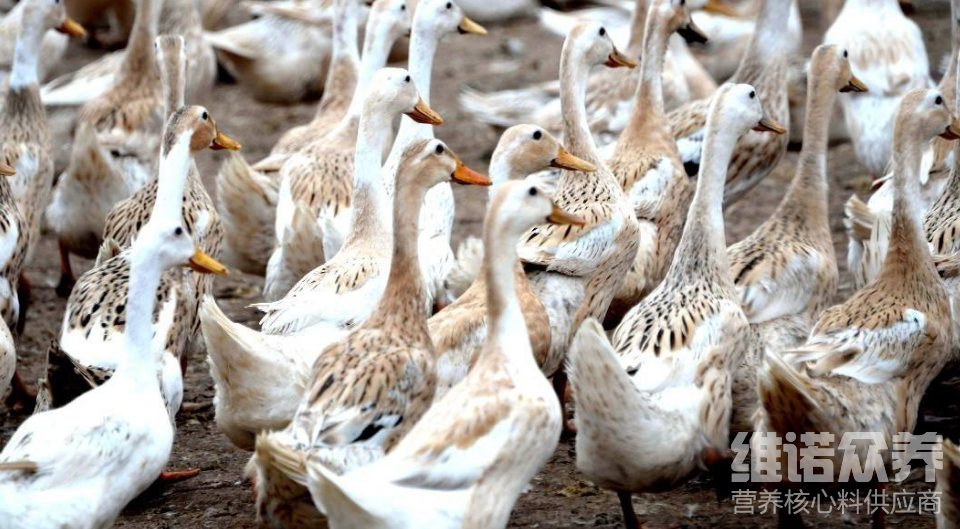 一、肉鸭饲料配方：1.雏鸭期（1-25日龄）玉米50％、菜籽饼20％、碎米10％、麸皮10％、鱼粉7.5％、骨粉1％、贝壳粉0.7％、食盐0.5％，维诺鸭用多维0.1%，维诺霉清多矿0.1%，维诺复合益生菌0.1%。2.中鸭期（26-45％日龄）玉米48.7％、菜籽饼5％、碎米10％、小麦17％、麸皮12％、鱼粉4.5％、骨粉1％、贝壳粉1％、食盐0.5％，维诺鸭用多维0.1%，维诺霉清多矿0.1%，维诺复合益生菌0.1%。3.育肥期（出售前7-15天）玉米30％、米糠20％、粗面粉26.5％、黄豆5％、贝壳粉2％、骨粉1％、食盐0.5％，米糠5%，玉米9.7％，维诺鸭用多维0.1%，维诺霉清多矿0.1%，维诺复合益生菌0.1%。鸭饲料喂养方法很简单，按照鸭子生长周期的不同所需要的营养也不一样，要因地制宜选配饲料进食，以提高饲喂效果降低饲养成本，满足鸭子的各种营养维生素，提高饲料免疫力，复合益生菌改善肠道菌群的发生，增强抵抗力，提高肠道营养吸收率，降低死亡率，提高成活率，增加养殖效益。